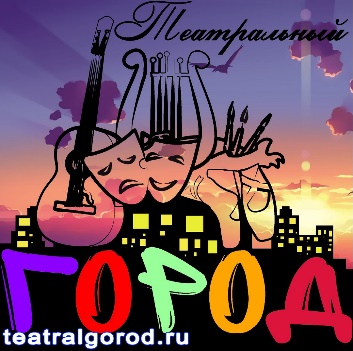 IV Областной Фестиваль-Конкурс "Театральный город" Место проведения: г. Щёлково, ул. Пушкина, 22  с 15 по 19 ноября 2017г.Протокол жюри 12 блок Номинация: "Декоративно – прикладное искусство"№УчастникПредставленные работыРезультат1В номинации декоративно–прикладное искусство 10-12 летстудия изо АРТ-Поколение МБУК ЦКД "Марфино" с. Марфино Руководитель: Максимова Полина АлексеевнаЛауреат I степени2В номинации декоративно–прикладное искусство 6-9 летАлексеева Таисия Умелые ручки МБУК КИЦ Леонидовка Г.о.МытищиРуководитель: Идрисова Мария СергеевнаЛетняя пораПоднос в стиле ЖостовоДипломант I степени3В номинации декоративно–прикладное искусство 6-9 летНеведрова Ольга Умелые ручки МБУК КИЦ Леонидовка г.о.МытищиРуководитель: Идрисова Мария СергеевнаКоролевство цветовПоднос в стиле ЖостовоДипломант I степени4В номинации декоративно–прикладное искусство 6-9 летЯнчарук ПолинаУмелые ручки МБУК КИЦ Леонидовка г.о.МытищиРуководитель: Идрисова Мария СергеевнаВальс цветовПоднос в стиле ЖостовоДипломант I степени5В номинации декоративно–прикладное искусство 26-45 летИдрисова Мария Сергеевна МБУК КИЦ Леонидовка г.о.МытищиНарву цветов и подарю букетПортрет в стиле ФедоскиноЛауреат I степени6В номинации декоративно–прикладное искусство смешанная возрастная группа"Традиция" МАУК ГПЩ "ДК им В.П.Чкалова", структурное подразделение "КСК Мальцево" г. ЩелковоРуководитель: Аверьянова Галина Владиславовна"Круглый год"Лауреат II степени7В номинации декоративно–прикладное искусство возрастная категория старше 45 летАверьянова Галина Владиславовна г. ЩелковоПлатье в народном стиле с сумочкой "Утюг"Панно "Петушок"Лауреат I степени8В номинации декоративно–прикладное искусство 26-45 летЖезлова Екатерина Александровна "Мыловарение" МАУК ГПЩ "ДК им.В.П.Чкалова", структурное подразделение ГДК "Заречный" г. Щёлково"870 лет столице России-городу Москве"Лауреат II степени9В номинации декоративно–прикладное искусство 10-12 лет"Ларец чудес" МАУК ГПЩ "ДК им.В.П.Чкалова",структурное подразделение ГДК "Заречный" г. ЩелковоРуководитель: Костина Лариса Васильевна"Русская красавица"Лауреат III степени10В номинации декоративно–прикладное искусство возрастная категория старше 45 летКостина Лариса Васильевна "Ларец чудес" МАУК ГПЩ "ДК им.В.П.Чкалова",структурное подразделение ГДК "Заречный" г. ЩелковоРуководитель: Костина Лариса ВасильевнаУкрашение "Роза""Пасхальное яйцо"Лауреат I степени11В номинации декоративно–прикладное искусство 26-45 летТростенюк Анна "Ларец чудес" МАУК ГПЩ "ДК им.В.П.Чкалова", структурное подразделение ГДК "Заречный" г. ЩелковоРуководитель: Костина Лариса ВасильевнаКомплект украшение "Черная магия"Комплект украшение "Голубые фантазии"Лауреат I степени12В номинации декоративно–прикладное искусство 13-16 летКузнецова Альбина"Ларец чудес" МАУК ГПЩ "ДК им.В.П.Чкалова", структурное подразделение ГДК "Заречный" г. ЩелковоРуководитель: Костина Лариса ВасильевнаКукла-перевертыш "Девка-Баба""Травница"Лауреат II степени13В номинации декоративно–прикладное искусство 10-12 летОтводенко Виктория"Ларец чудес" МАУК ГПЩ "ДК им.В.П.Чкалова", структурное подразделение ГДК "Заречный" г. ЩелковоРуководитель: Костина Лариса ВасильевнаИгрушка "Жирафенок"Игольница "Божья коровка"Лауреат III степени14В номинации декоративно–прикладное искусство смешанная возрастная категория"Ларец чудес" МАУК ГПЩ "ДК им.В.П.Чкалова", структурное подразделение ГДК "Заречный" г. ЩелковоРуководитель: Костина Лариса Васильевна"Корзина с бискорню"Лауреат III степени15В номинации декоративно–прикладное искусство 13-16 летПолухова ЕвгенияТекстильный дизайнДом юных техниковг.о. КоролёвРуководитель: Травкина Татьяна ДмитриевнаЛауреат II степени16В номинации декоративно–прикладное искусство 6-9 летСуворова Ольга Основы проектирования текстильный дизайн Дом юных техниковг.о. КоролёвРуководитель: Травкина Татьяна ДмитриевнаЛауреат I степени17В номинации декоративно–прикладное искусство 6-9 летНеяскина Полина, Курашова Евгения Мастерилка МБУК ЦБС г. Королева М.О. библиотека-филиал №14 г.о. КоролёвРуководитель: Мочалова Екатерина ЕвгеньевнаЛауреат II степени18В номинации декоративно–прикладное искусство возрастная категория старше 45 летКутилина Наташа АлександровнаНародный коллектив студии декоративно-прикладного творчества "Цветная симфония"г.ЩёлковоРуководитель: Князева Елена Вячеславовнаколье "Цветочное настроение"колье "Магия бисера"Лауреат II степени19В номинации декоративно–прикладное искусство возрастная категория старше 45 летБойко ЕленаНародный коллектив студии декоративно-прикладного творчества "Пчёлка"МАУ ЩМР "Щёлковский районный культурный комплекс"г.ЩёлковоРуководитель: Трофимова Ольга ВикторовнаСумочка в технике лоскутного шитьяИгрушка в технике грунтованный текстильЛауреат I степени20В номинации декоративно–прикладное искусство 13-16 летЛапина Елизаветакружок декоративно-прикладного творчества "Шёлковая мозаика"МАУ ЩМР "Щёлковский районный культурный комплекс"г.ЩёлковоРуководитель: Лапина Елена Николаевнакостюм в технике батик "Весна"палантин в технике батик "Фея снов"Лауреат II степени